Załącznik nr 1 do wniosku o udzielenie poręczenia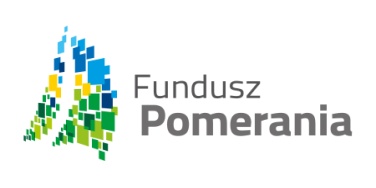 Oświadczenie WnioskodawcyI. Wnioskodawca po zapoznaniu się z informacjami, w tym prawami określonymi w klauzuli informacyjnej Funduszu, zgodnie z treścią klauzuli stosowanej przez Fundusz oraz z warunkami udzielania poręczeń przez Fundusz Pomerania spółka z ograniczoną odpowiedzialnością w Szczecinie oświadcza, że wyraża zgodę na te warunki nadto zapewnia, że wszelkie informacje, dokumenty, dane oraz oświadczenia są zgodne z prawdą oraz kompletne; nie zatajono żadnych informacji mających lub mogących mieć znaczenie dla oceny wniosku o udzielnie poręczenia lub ocenę zdolności do wykonania zobowiązań wynikających z umowy o udzielenie leasingu.II. Wnioskodawca oświadcza, że spełnia warunki udzielenia poręczenia szczególności: jest przedsiębiorcą i posiada siedzibę lub prowadzi działalność gospodarczą na terenie województwa zachodniopomorskiego,jest mikro, małym lub średnim przedsiębiorcą w rozumieniu przepisów załącznika I do Rozporządzenia Komisji UE 651/2014,nie posiada zaległości z tytułu należności publicznoprawnych, w szczególności wobec Urzędu Skarbowego z tytułu podatków lub innych należności publicznoprawnych oraz Zakładu Ubezpieczeń Społecznych,nie pozostaje pod zarządem komisarycznym ani nie znajduje się w toku likwidacji, postępowania upadłościowego lub postępowania naprawczego,nie znajduje się w okresie restrukturyzacji przeprowadzanej z wykorzystaniem pomocy publicznej,jeżeli jest osobą fizyczną, że nie został prawomocnie skazany za przestępstwo składania fałszywych zeznań, przekupstwa, przeciwko mieniu, wiarygodności dokumentów, obrotowi pieniężnemu i papierami wartościowymi, obrotowi gospodarczemu, systemowi bankowemu, przestępstwo skarbowe albo inne związane z wykonywaniem działalności gospodarczej lub popełnione w celu osiągnięcia korzyści majątkowych,jeżeli nie jest osobą fizyczną, że żadna z osób będących członkami jego organów zarządzających bądź wspólnikami nie została prawomocnie skazana za przestępstwa, o których mowa w ppkt f,nie będzie angażował w działania lub nie będzie podejmował decyzji sprzecznych z prawem i zasadami Unii Europejskiej, w szczególności prawem lub zasadami dotyczącymi konkurencji,nie jest przedsiębiorcą znajdującym się w trudnej sytuacji w rozumieniu pkt 20 Wytycznych dotyczących pomocy państwa na ratowanie i restrukturyzację przedsiębiorstw niefinansowych znajdujących się w trudnej sytuacji (Dz. Urz. UE C 249/1 z 31.07.2014 r.); III. Wnioskodawca świadomie wyraża dobrowolną zgodę na:przekazywanie Funduszowi przez Instytucję Finansującą wszelkich informacji i dokumentów udostępnionych Instytucji Finansującej  w związku z wnioskiem o udzielenie leasingu, którego dotyczy wnioskowane poręczenie oraz wszelkich innych informacji o innych czynnościach bankowych dokonanych pomiędzy Instytucją Finansującą oraz Wnioskodawcą, w tym również informacji objętych tajemnicą bankową, nie wyłączając informacji dotyczących rachunków Bankowych Wnioskodawcy (podstawa prawna art. 104, 105 ustawy z dnia 29 sierpnia 1997r. „Prawo Bankowe” , Dz.U.2017.1876 t.j. z dnia 2017.10.09)z późniejszymi zmianami).przekazywania oraz udostępniania na każde żądanie informacji i danych przez bank lub inną instytucją finansową, na rzecz Funduszu Pomerania dotyczących sytuacji ekonomiczno-finansowej Wnioskodawcy w okresie trwania poręczenia.przetwarzanie swoich danych osobowych przez Fundusz Pomerania Sp. z o.o., Bank Gospodarstwa Krajowego, Krajową Grupę Poręczeniową lub inną wskazaną osobę w celach:związanych z opracowaniem przez Fundusz Pomerania Sp. z o.o. wniosku o udzielenie poręczenia,promocyjnych i marketingowych, w tym z wykorzystaniem środków komunikacji elektronicznej na adresy i numery udostępnione przez Wnioskodawcę,związanych z realizacją i obsługą programów lub umów których stroną jest Fundusz,związanych z dochodzeniem należności w przypadku konieczności wykonania zobowiązania z umowy poręczenia.umieszczenie swoich danych osobowych w bazie danych Funduszu i przetwarzanie ich w celach związanych z działalnością Funduszu oraz na gromadzenie i przetwarzanie przez Fundusz informacji o Wnioskodawcy oraz jego zobowiązaniach uzyskanych z instytucji upoważnionych do gromadzenia, przetwarzania i udostępniania informacji gospodarczychIV.    a) Wnioskodawca świadomie wyraża dobrowolną zgodę na przeprowadzanie wizyt w przedsiębiorstwie i badań ankietowychWnioskodawca świadomie wyraża dobrowolną zgodę na wstęp na jego teren bez dodatkowej zgody oraz na udostępnienie wszelkich dokumentów przedstawicielom Funduszu, Komisji Europejskiej lub Instytucji Zarządzającej (Banku Gospodarstwa Krajowego) w celu przeprowadzenia kontroli, zapewnienia legalności i zgodności z prawem udzielonego wsparcia oraz wykonywania działalności w zakresie niezbędnym dla wykonania kontroli i audytu.V. Wnioskodawca oświadcza, że poinformował i zobowiązuje się w okresie związania umowami z Funduszem informować osoby trzecie, których dane osobowe podał w związku ze złożonym wnioskiem oraz zawartymi z Funduszem umowami o przekazaniu tych danych Funduszowi oraz przekazał informacje określone w klauzuli informacyjnej Funduszu, zgodnie z treścią klauzuli stosowanej przez Fundusz. Powyższe  zgody, określone w pkt III i IV obejmują  również przetwarzanie danych osobowych w przyszłości, pod warunkiem zachowania celu przetwarzania.Jednocześnie  oświadczam, iż znane  mi są  warunki  na jakich Fundusz Pomerania  Sp.  z o.o. udziela  poręczeń  i warunki te przyjmuję.………………….., ……………………			……………………..	……………………………….…(miejscowość)	       (data)		 	  (pieczęć firmowa)		(podpisy osób upoważnionych do       								      	reprezentowania przedsiębiorcy)